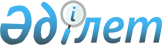 О внесении изменений в решение Аккольского районного маслихата от 26 сентября 2011 года № С 43-3 "Об утверждении Правил предоставления жилищной помощи малообеспеченным семьям (гражданам) проживающим в Аккольском районе"
					
			Утративший силу
			
			
		
					Решение Аккольского районного маслихата Акмолинской области от 27 марта 2014 года № С 32-3. Зарегистрировано Департаментом юстиции Акмолинской области 18 апреля 2014 года № 4113. Утратило силу решением Аккольского районного маслихата Акмолинской области от 1 июля 2015 года № С 48-9      Сноска. Утратило силу решением Аккольского районного маслихата Акмолинской области от 01.07.2015 № С 48-9 (вступает в силу и вводится в действие со дня подписания).      Примечание РЦПИ.

      В тексте документа сохранена пунктуация и орфография оригинала.

      В соответствии со статьей 6 Закона Республики Казахстан от 23 января 2001 года «О местном государственном управлении и самоуправлении в Республике Казахстан», статьей 97 Закона Республики Казахстан от 16 апреля 1997 года «О жилищных отношениях», Аккольский районный маслихат РЕШИЛ:



      1. Внести в решение Аккольского районного маслихата «Об утверждении Правил предоставления жилищной помощи малообеспеченным семьям (гражданам) проживающим в Аккольском районе» от 26 сентября 2011 года № С 43–3 (зарегистрировано в Реестре государственной регистрации нормативных правовых актов № 1-3-163 и опубликовано 4 ноября 2011 года в районных газетах «Ақкөл өмірі» и «Знамя Родины KZ») следующие изменения:



      в Правилах предоставления жилищной помощи малообеспеченным семьям (гражданам) проживающим в Аккольском районе:



      пункт 1 изложить в новой редакции:



      «1. Жилищная помощь предоставляется за счет средств местного бюджета малообеспеченным семьям (гражданам), постоянно проживающим на территории Аккольского района на оплату:



      расходов на содержание жилого дома (жилого здания) семьям (гражданам), проживающим в приватизированных жилых помещениях (квартирах) или являющимися нанимателями (поднанимателями) жилых помещений (квартир) в государственном жилищном фонде;



      потребления коммунальных услуг и услуг связи в части увеличения абонентской платы за телефон, подключенный к сети телекоммуникаций семьям (гражданам), являющимся собственниками или нанимателями (поднанимателями) жилища;



      арендной платы за пользование жилищем, арендованным местным исполнительным органом в частном жилищном фонде.



      Расходы малообеспеченных семей (граждан), принимаемые к исчислению жилищной помощи, определяются как сумма расходов по каждому из вышеуказанных направлений.»;



      пункт 2 изложить в новой редакции:



      «2. Жилищная помощь определяется как разница между суммой оплаты расходов на содержание жилого дома (жилого здания), потребление коммунальных услуг и услуг связи в части увеличения абонентской платы за телефон, подключенный к сети телекоммуникаций, арендной платы за пользование жилищем, арендованным местным исполнительным органом в частном жилищном фонде, в пределах норм и предельно допустимого уровня расходов семьи на эти цели.



      Доля предельно допустимого уровня расходов семьи в месяц на расходы на содержание жилого дома (жилого здания), потребление коммунальных услуг и услуг связи в части увеличения абонентской платы за телефон, подключенный к сети телекоммуникаций, арендной платы за пользование жилищем арендованным местным исполнительным органом в частном жилищном фонде, устанавливаются к совокупному доходу семьи в размере 10 процентов.



      Оплата содержания жилища и потребления коммунальных услуг сверх установленной нормы производится на общих основаниях.»;



      пункт 6 изложить в новой редакции:



      «6. Заявление об оказании жилищной помощи подается собственником, нанимателем (поднанимателем) жилья с приложением следующих документов:



      1) копии документа, удостоверяющего личность заявителя;



      2) копии правоустанавливающего документа на жилище;



      3) копию книги регистрации граждан либо адресную справку, либо справку сельских или аульных акимов, подтверждающих регистрацию по постоянному месту жительства заявителя;



      4) документов, подтверждающих доходы членов семьи за предыдущий квартал;



      5) квитанции-счета за услуги телекоммуникаций или копии договора на оказание услуг связи (абоненту городской сети телекоммуникаций);



      6) счетов (квитанций) об оплате за коммунальные услуги за предыдущий квартал, при центральном отоплении - копии договора на предоставление услуг по отоплению на текущий отопительный сезон;



      7) счета о размере целевого взноса на капитальный ремонт общего имущества объекта кондоминиума (семьям, имеющим право на компенсацию за капитальный ремонт общего имущества кондоминиума);



      8) счета о размере ежемесячных взносов на накопление средств на расходы по содержанию жилого дома (жилого здания), предъявляемый органом управления объекта кондоминиума, на основании сметы расходов на проведение отдельных видов капитального ремонта общего имущества объекта кондоминиума, согласованной с местным исполнительным органом (жилищной инспекцией), утвержденной на общем собрании собственников и нанимателей (поднанимателей) квартир и заверенной печатью, подписью руководителя органа управления объекта кондоминиума;



      9) счета о размере арендной платы за пользование жилищем, предоставляемого местным исполнительным органом.



      Документы предоставляются в копиях и подлинниках. Ответственное лицо в момент приема документов сверяет предоставленные копии с подлинниками документов и возвращает подлинники сразу же после проведения сверки.».



      2. Настоящее решение вступает в силу со дня государственной регистрации в Департаменте юстиции Акмолинской области и вводится в действие со дня официального опубликования.      Председатель сессии Аккольского

      районного маслихата                        О.Бертлеуов      Секретарь Аккольского

      районного маслихата                        Д.Салыбекова      СОГЛАСОВАНО      Аким Аккольского района                    Т.К.Едигенов
					© 2012. РГП на ПХВ «Институт законодательства и правовой информации Республики Казахстан» Министерства юстиции Республики Казахстан
				